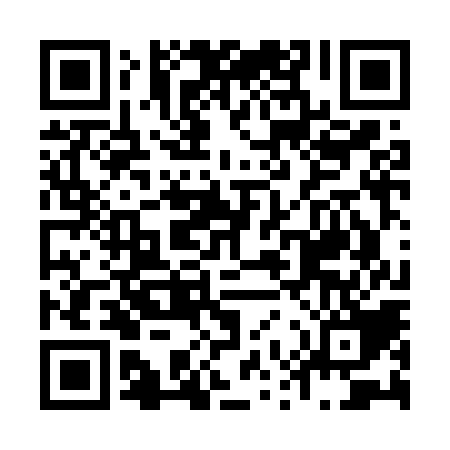 Ramadan times for Coytesville, New Jersey, USAMon 11 Mar 2024 - Wed 10 Apr 2024High Latitude Method: Angle Based RulePrayer Calculation Method: Islamic Society of North AmericaAsar Calculation Method: ShafiPrayer times provided by https://www.salahtimes.comDateDayFajrSuhurSunriseDhuhrAsrIftarMaghribIsha11Mon5:585:587:131:064:246:596:598:1412Tue5:565:567:121:054:247:007:008:1513Wed5:555:557:101:054:257:017:018:1614Thu5:535:537:081:054:267:027:028:1715Fri5:515:517:071:054:267:037:038:1916Sat5:505:507:051:044:277:047:048:2017Sun5:485:487:031:044:277:057:058:2118Mon5:465:467:021:044:287:067:068:2219Tue5:445:447:001:034:287:087:088:2320Wed5:435:436:581:034:297:097:098:2421Thu5:415:416:571:034:297:107:108:2522Fri5:395:396:551:034:307:117:118:2723Sat5:375:376:531:024:307:127:128:2824Sun5:365:366:521:024:317:137:138:2925Mon5:345:346:501:024:317:147:148:3026Tue5:325:326:481:014:327:157:158:3127Wed5:305:306:471:014:327:167:168:3328Thu5:285:286:451:014:337:177:178:3429Fri5:275:276:431:004:337:187:188:3530Sat5:255:256:421:004:347:197:198:3631Sun5:235:236:401:004:347:207:208:371Mon5:215:216:381:004:357:217:218:392Tue5:195:196:3712:594:357:227:228:403Wed5:185:186:3512:594:357:237:238:414Thu5:165:166:3312:594:367:247:248:425Fri5:145:146:3212:584:367:267:268:446Sat5:125:126:3012:584:377:277:278:457Sun5:105:106:2912:584:377:287:288:468Mon5:085:086:2712:584:377:297:298:479Tue5:075:076:2512:574:387:307:308:4910Wed5:055:056:2412:574:387:317:318:50